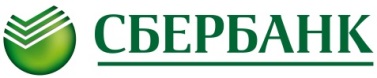 ИНФОРМАЦИОННЫЕ СВЕДЕНИЯ КЛИЕНТА -  ИНДИВИДУАЛЬНОГО ПРЕДПРИНИМАТЕЛЯ/  ФИЗИЧЕСКОГО ЛИЦА, ЗАНИМАЮЩЕГОСЯ В УСТАНОВЛЕННОМ ЗАКОНОДАТЕЛЬСТВОМ РФ ПОРЯДКЕ ЧАСТНОЙ ПРАКТИКОЙ(При заполнении сведений не должно быть пустых граф, при отсутствии реквизита проставляется «нет»)                                                                                            Приложение №1к Информационным сведениям клиента - индивидуального предпринимателя/физического лица, занимающегося в установленном законодательством  РФ порядке частной практикойСВЕДЕНИЯ О ВЫГОДОПРИОБРЕТАТЕЛЕ - ЮРИДИЧЕСКОМ ЛИЦЕ              КЛИЕНТА__________________________________        ИНН ____________________________                                              (ФИО индивидуального предпринимателя/физ.лица )При заполнении сведений не должно быть пустых граф, при отсутствии реквизита проставляется «нет»                                                                                                          Приложение №2к Информационным сведениям клиента - индивидуального предпринимателя/физического лица, занимающегося в установленном законодательством  РФ порядке частной практикойСВЕДЕНИЯ О ВЫГОДОПРИОБРЕТАТЕЛЕ - ФИЗИЧЕСКОМ ЛИЦЕ (В ТОМ ЧИСЛЕ ИНДИВИДУАЛЬНОМ ПРЕДПРИНИМАТЕЛЕ И ФИЗИЧЕСКОМ ЛИЦЕ, ЗАНИМАЮЩЕМСЯ В УСТАНОВЛЕННОМ ЗАКОНОДАТЕЛЬСТВОМ РФ ПОРЯДКЕ ЧАСТНОЙ ПРАКТИКОЙ)               КЛИЕНТА _________________________________________    ИНН_____________________________                                          (ФИО индивидуального предпринимателя/физ.лица )При заполнении сведений не должно быть пустых граф, при отсутствии реквизита проставляется «нет»Приложение №3к Информационным сведениям клиента - индивидуального предпринимателя/физического лица, занимающегося в установленном законодательством  РФ порядке частной практикойСВЕДЕНИЯ О БЕНЕФИЦИАРНОМ ВЛАДЕЛЬЦЕ В ЦЕЛЯХ  115-ФЗ     КЛИЕНТА ___________________________________        ИНН ________________________                     (ФИО индивидуального предпринимателя/физ.лица )При заполнении сведений не должно быть пустых граф, при отсутствии реквизита проставляется «нет»Приложение 4.0к Информационным сведениям клиента - индивидуального предпринимателя/физического лица, занимающегося в установленном законодательством  РФ порядке частной практикойДополнительные сведения в целях FATCA КЛИЕНТ_____________________________________ИНН/КИО_______________________При заполнении сведений не должно быть пустых граф, при отсутствии реквизита проставляется «нет»Глоссарий «Сведениям о выгодоприобретателе – индивидуальном предпринимателе, физическом лицее в целях FATCA» и Приложению «Сведения о бенефициарном владельце в целях FATCA»Основные сведения Основные сведения Основные сведения Основные сведения Фамилия, имя, отчество (при наличии последнего)Фамилия, имя, отчество (при наличии последнего)Дата рожденияДата рожденияМесто рожденияМесто рожденияГражданствоГражданствоАдрес места жительства (регистрации) или места пребыванияАдрес места жительства (регистрации) или места пребыванияРеквизиты документа, удостоверяющего личность:Реквизиты документа, удостоверяющего личность:Реквизиты документа, удостоверяющего личность:Реквизиты документа, удостоверяющего личность:наименование документанаименование документасерия (при наличии) и номерсерия (при наличии) и номердата выдачидата выдачинаименование органа, выдавшего документ, и код подразделения (при наличии)наименование органа, выдавшего документ, и код подразделения (при наличии)Данные миграционной карты Данные миграционной карты Данные миграционной карты Данные миграционной карты номер картыномер картыдата начала и дата окончания срока пребывания в РФдата начала и дата окончания срока пребывания в РФДанные документа, подтверждающего право иностранного гражданина или лица без гражданства на пребывание (проживание) в РФДанные документа, подтверждающего право иностранного гражданина или лица без гражданства на пребывание (проживание) в РФДанные документа, подтверждающего право иностранного гражданина или лица без гражданства на пребывание (проживание) в РФДанные документа, подтверждающего право иностранного гражданина или лица без гражданства на пребывание (проживание) в РФсерия (если имеется) и номер документасерия (если имеется) и номер документадата начала срока действия права пребывания (проживания) в РФдата начала срока действия права пребывания (проживания) в РФдата окончания срока действия права пребывания (проживания) в РФдата окончания срока действия права пребывания (проживания) в РФИдентификационный номер налогоплательщика (ИНН) (при наличии)Идентификационный номер налогоплательщика (ИНН) (при наличии)Контактная информация Контактная информация Контактная информация Контактная информация номер телефонаномер телефонаномер факсаномер факсаадрес электронной почтыадрес электронной почтыпочтовый адрес (при наличии)почтовый адрес (при наличии)Основной государственный регистрационный номер записи о государственной регистрации индивидуального предпринимателя (ОГРНИП) Основной государственный регистрационный номер записи о государственной регистрации индивидуального предпринимателя (ОГРНИП) Место государственной регистрацииМесто государственной регистрацииДата государственной регистрацииДата государственной регистрацииСведения о лицензии на право осуществления деятельности, подлежащей лицензированию: Сведения о лицензии на право осуществления деятельности, подлежащей лицензированию: видвидномерномердата выдачи лицензиидата выдачи лицензиикем выданакем выданасрок действиясрок действияперечень видов лицензируемой деятельностиперечень видов лицензируемой деятельностиЯвляетесь ли Вы:                     Являетесь ли Вы:                     ☐  иностранным публичным должностным лицом;
☐  супругом или близким родственником публичного должностного лица;
☐  должностным лицом публичной международной организации; 
☐  лицом, замещающим (занимающим) государственную должность Российской Федерации;
☐  лицом, замещающим (занимающим) должность члена Совета директоров Банка России;
☐  лицом, замещающим (занимающим) должность федеральной государственной службы, назначение на которую и освобождение от  которой осуществляются Президентом Российской Федерации или Правительством Российской Федерации;
☐  лицом, замещающим (занимающим)  должность в Банке России;
☐  лицом, замещающим (занимающим) должность в государственной корпорации и иной организации, созданной Российской Федерацией  на основании федеральных законовУкажите занимаемую должность (титул, звание, сан):      Укажите наименование и адрес работодателя:      
☐ Не отношусь  ни к одной из вышеуказанных категорий лиц☐  иностранным публичным должностным лицом;
☐  супругом или близким родственником публичного должностного лица;
☐  должностным лицом публичной международной организации; 
☐  лицом, замещающим (занимающим) государственную должность Российской Федерации;
☐  лицом, замещающим (занимающим) должность члена Совета директоров Банка России;
☐  лицом, замещающим (занимающим) должность федеральной государственной службы, назначение на которую и освобождение от  которой осуществляются Президентом Российской Федерации или Правительством Российской Федерации;
☐  лицом, замещающим (занимающим)  должность в Банке России;
☐  лицом, замещающим (занимающим) должность в государственной корпорации и иной организации, созданной Российской Федерацией  на основании федеральных законовУкажите занимаемую должность (титул, звание, сан):      Укажите наименование и адрес работодателя:      
☐ Не отношусь  ни к одной из вышеуказанных категорий лицДополнительная информацияДополнительная информацияДополнительная информацияДополнительная информацияВиды договоров (контрактов), расчеты по которым  планируется осуществлять через Банк Виды договоров (контрактов), расчеты по которым  планируется осуществлять через Банк ☐ Договор купли – продажи (товарный)
☐ Агентский договор
☐ Договор комиссии
☐ Договор купли-продажи ценных бумаг
☐ Договор аренды☐ Иное  (указать вид договора):     ☐ Договор купли – продажи (товарный)
☐ Агентский договор
☐ Договор комиссии
☐ Договор купли-продажи ценных бумаг
☐ Договор аренды☐ Иное  (указать вид договора):     Укажите основных действующих или планируемых контрагентов  по операциям с денежными средствами, находящимися на счете (указывается не более 2 контрагентов)Укажите основных действующих или планируемых контрагентов  по операциям с денежными средствами, находящимися на счете (указывается не более 2 контрагентов)1. Наименование, ИНН:     

2. Наименование, ИНН:     1. Наименование, ИНН:     

2. Наименование, ИНН:     Планируете ли Вы осуществлять операции по оплате товаров, ввезенных с территории Беларуси и Казахстана, в пользу третьих лиц, находящихся в других юрисдикциях?Планируете ли Вы осуществлять операции по оплате товаров, ввезенных с территории Беларуси и Казахстана, в пользу третьих лиц, находящихся в других юрисдикциях?☐Нет ☐ Да☐Нет ☐ ДаСфера деятельности/отрасль производства Сфера деятельности/отрасль производства ☐Предоставление услуг
☐ Производство
☐Оптовая / Розничная Торговля  (нужное отметить)    
☐Строительство
☐ Энергетика
☐Деятельность, связанная с производством оружия, или посредническая деятельность по реализации оружия
☐Туристская деятельность (туроператорская и турагентская деятельность, а также иная деятельность по организации путешествий)
☐Комиссионная деятельность (автотранспорт, предметы  искусства, антиквариат, мебель) (нужное отметить) 
☐Деятельность, связанная с содержанием тотализаторов и игорных заведений (казино, букмекерских контор и др.), по организации и проведению лотерей, тотализаторов (взаимных пари) и иных основанных на риске игр, в том числе в электронной форме, а также деятельность ломбардов;
☐ Совершение сделок с драгоценными металлами, драгоценными камнями, а также ювелирными изделиями, содержащими драгоценные металлы и драгоценные камни и ломом таких изделий
☐ Совершение сделок с недвижимым имуществом и оказание посреднических услуг при совершении сделок с недвижимым имуществом
☐ Благотворительная деятельность☐Иная (указать какая)      ☐Предоставление услуг
☐ Производство
☐Оптовая / Розничная Торговля  (нужное отметить)    
☐Строительство
☐ Энергетика
☐Деятельность, связанная с производством оружия, или посредническая деятельность по реализации оружия
☐Туристская деятельность (туроператорская и турагентская деятельность, а также иная деятельность по организации путешествий)
☐Комиссионная деятельность (автотранспорт, предметы  искусства, антиквариат, мебель) (нужное отметить) 
☐Деятельность, связанная с содержанием тотализаторов и игорных заведений (казино, букмекерских контор и др.), по организации и проведению лотерей, тотализаторов (взаимных пари) и иных основанных на риске игр, в том числе в электронной форме, а также деятельность ломбардов;
☐ Совершение сделок с драгоценными металлами, драгоценными камнями, а также ювелирными изделиями, содержащими драгоценные металлы и драгоценные камни и ломом таких изделий
☐ Совершение сделок с недвижимым имуществом и оказание посреднических услуг при совершении сделок с недвижимым имуществом
☐ Благотворительная деятельность☐Иная (указать какая)      Сведения о деловой репутации Сведения о деловой репутации ☐ Имеется(ются) отзыв(ы) в произвольной письменной форме других клиентов  ПАО Сбербанк
☐ Имеется(ются) отзыв(ы) в произвольной письменной форме от других кредитных организаций
☐ Отзыв(ы)отсутствует(ют)☐ Имеется(ются) отзыв(ы) в произвольной письменной форме других клиентов  ПАО Сбербанк
☐ Имеется(ются) отзыв(ы) в произвольной письменной форме от других кредитных организаций
☐ Отзыв(ы)отсутствует(ют)Имеется ли  на дату предоставления документов в Банк какой-любой из указанных фактов?Имеется ли  на дату предоставления документов в Банк какой-любой из указанных фактов?☐ Имеются факты неисполнения своих денежных  обязательств по причине  отсутствия денежных средств на банковских счетах
☐ Ведется производство о несостоятельности (банкротстве)
☐ Имеются вступившие в силу решения судебных органов о признании несостоятельным (банкротом)
☐ Проводится процедура ликвидации☐ Неисполненная обязанность по уплате налогов, сборов, пеней, штрафов☐Все указанные  выше факты отсутствуют☐ Имеются факты неисполнения своих денежных  обязательств по причине  отсутствия денежных средств на банковских счетах
☐ Ведется производство о несостоятельности (банкротстве)
☐ Имеются вступившие в силу решения судебных органов о признании несостоятельным (банкротом)
☐ Проводится процедура ликвидации☐ Неисполненная обязанность по уплате налогов, сборов, пеней, штрафов☐Все указанные  выше факты отсутствуютСведения о количестве  планируемых операций по счету юридического лица в месяц (шт.)Сведения о количестве  планируемых операций по счету юридического лица в месяц (шт.)☐ от 10
☐ от 100
☐ от 1000☐ от 10
☐ от 100
☐ от 1000Сведения о сумме  планируемых операций (предполагаемые обороты) по счету юридического лица в месяцСведения о сумме  планируемых операций (предполагаемые обороты) по счету юридического лица в месяц☐ до 1 000 000 рублей
☐ до 100 000 000 рублей
☐ до 500 000 000 рублей
☐ свыше 500 000 000 рублей☐ до 1 000 000 рублей
☐ до 100 000 000 рублей
☐ до 500 000 000 рублей
☐ свыше 500 000 000 рублейПланируются ли операции по снятию наличных денежных средств по счету юридического лица?Планируются ли операции по снятию наличных денежных средств по счету юридического лица?☐Нет
☐Да:
     ☐на выплату заработной платы и иных форм материального вознаграждения:       (укажите сумму в месяц);
     ☐на хозяйственные цели     (укажите сумму в месяц);
     ☐на иные цели     (укажите сумму в месяц)☐Нет
☐Да:
     ☐на выплату заработной платы и иных форм материального вознаграждения:       (укажите сумму в месяц);
     ☐на хозяйственные цели     (укажите сумму в месяц);
     ☐на иные цели     (укажите сумму в месяц)Имеете ли  Вы счета в других кредитных организациях в настоящее время?Имеете ли  Вы счета в других кредитных организациях в настоящее время?☐ Имею сета в следующих кредитных организациях (укажите  наименование):     ☐ Счетов не имею☐ Имею сета в следующих кредитных организациях (укажите  наименование):     ☐ Счетов не имеюИмелись ли ранее у Вас счет(а) в других кредитных организациях(Информация предоставляется за последние 12 месяцев)Имелись ли ранее у Вас счет(а) в других кредитных организациях(Информация предоставляется за последние 12 месяцев)☐ Счета были открыты в следующих кредитных организациях (укажите  наименование):     ☐ Нет☐ Счета были открыты в следующих кредитных организациях (укажите  наименование):     ☐ НетИнформация о бенефициарном владельцеИнформация о бенефициарном владельцеИнформация о бенефициарном владельцеИнформация о бенефициарном владельцеИмеется ли физическое лицо, которое имеет возможность контролировать Ваши действия?Имеется ли физическое лицо, которое имеет возможность контролировать Ваши действия?☐Бенефициарный(ые) владелец(льцы) имеется(ются).(Необходимо заполнить Приложение «Сведения о бенефициарном владельце в целях 115-ФЗ» на каждого бенефициарного владельца отдельно)☐Бенефициарный(ые) владелец(льцы) имеется(ются).(Необходимо заполнить Приложение «Сведения о бенефициарном владельце в целях 115-ФЗ» на каждого бенефициарного владельца отдельно)Имеется ли физическое лицо, которое имеет возможность контролировать Ваши действия?Имеется ли физическое лицо, которое имеет возможность контролировать Ваши действия?☐Бенефициарный(ые) владелец(ы) отсутствует(ют)☐Бенефициарный(ые) владелец(ы) отсутствует(ют)Информация о выгодоприобретателеИнформация о выгодоприобретателеИнформация о выгодоприобретателеИнформация о выгодоприобретателеДействуете ли Вы к выгоде другого лица на основании  агентского договора, договоров поручения, комиссии и доверительного управления?Действуете ли Вы к выгоде другого лица на основании  агентского договора, договоров поручения, комиссии и доверительного управления?☐Нет☐НетДействуете ли Вы к выгоде другого лица на основании  агентского договора, договоров поручения, комиссии и доверительного управления?Действуете ли Вы к выгоде другого лица на основании  агентского договора, договоров поручения, комиссии и доверительного управления?
☐Да (необходимо заполнить Приложение «Сведения о выгодоприобретателе»)
☐Да (необходимо заполнить Приложение «Сведения о выгодоприобретателе»)Согласие предоставить информацию в целях FATCA*Согласие предоставить информацию в целях FATCA*Согласие предоставить информацию в целях FATCA*Согласие предоставить информацию в целях FATCA*Подтвердите Ваше согласие предоставить информацию, содержащуюся в Приложении «Дополнительные сведения в целях FATCA»Подтвердите Ваше согласие предоставить информацию, содержащуюся в Приложении «Дополнительные сведения в целях FATCA»☐ ДА – даю согласие на предоставление информации, содержащейся в Приложении «Дополнительные сведения в целях FATCA».
☐НЕТ – отказываюсь от предоставления информации, содержащейся в  Приложении «Дополнительные сведения в целях FATCA», потому что являюсь гражданином Российской Федерации, в том числе имеющим одновременно с гражданством Российской Федерации гражданство государства - члена Таможенного союза, и не имеет одновременно с гражданством Российской Федерации гражданство иностранного государства (за исключением гражданства государств-членов Таможенного союза) или вида на жительство в иностранном государстве☐ НЕТ – отказываюсь от предоставления информации, содержащейся в  Приложении  «Дополнительные сведения в целях FATCA», по иным основаниям.☐ ДА – даю согласие на предоставление информации, содержащейся в Приложении «Дополнительные сведения в целях FATCA».
☐НЕТ – отказываюсь от предоставления информации, содержащейся в  Приложении «Дополнительные сведения в целях FATCA», потому что являюсь гражданином Российской Федерации, в том числе имеющим одновременно с гражданством Российской Федерации гражданство государства - члена Таможенного союза, и не имеет одновременно с гражданством Российской Федерации гражданство иностранного государства (за исключением гражданства государств-членов Таможенного союза) или вида на жительство в иностранном государстве☐ НЕТ – отказываюсь от предоставления информации, содержащейся в  Приложении  «Дополнительные сведения в целях FATCA», по иным основаниям.«Дополнительные сведения в целях FATCA» могут предоставляться клиентом в Банк по каналам дистанционного банковского обслуживания. Клиент признает, что дополнительные сведения, полученные Банком в виде электронного сообщения, защищенного с применением правил системы дистанционного банковского обслуживания, имеют равную юридическую силу с надлежаще оформленными и собственноручно подписанными уполномоченным лицом клиента документами.«Дополнительные сведения в целях FATCA» могут предоставляться клиентом в Банк по каналам дистанционного банковского обслуживания. Клиент признает, что дополнительные сведения, полученные Банком в виде электронного сообщения, защищенного с применением правил системы дистанционного банковского обслуживания, имеют равную юридическую силу с надлежаще оформленными и собственноручно подписанными уполномоченным лицом клиента документами.«Дополнительные сведения в целях FATCA» могут предоставляться клиентом в Банк по каналам дистанционного банковского обслуживания. Клиент признает, что дополнительные сведения, полученные Банком в виде электронного сообщения, защищенного с применением правил системы дистанционного банковского обслуживания, имеют равную юридическую силу с надлежаще оформленными и собственноручно подписанными уполномоченным лицом клиента документами.«Дополнительные сведения в целях FATCA» могут предоставляться клиентом в Банк по каналам дистанционного банковского обслуживания. Клиент признает, что дополнительные сведения, полученные Банком в виде электронного сообщения, защищенного с применением правил системы дистанционного банковского обслуживания, имеют равную юридическую силу с надлежаще оформленными и собственноручно подписанными уполномоченным лицом клиента документами.__________________
дата_____________________________ФИО ИП, физ.лица/ Уполномоченного лица_____________________________ФИО ИП, физ.лица/ Уполномоченного лица_____________________________подписьЗаполняется сотрудником БанкаЗаполняется сотрудником БанкаДата начала отношений с клиентом, в частности дата открытия первого счета«____» __________________20___г.Фамилия, имя, отчество, (при наличии последнего) должность сотрудника Банка,  открывшего счетФамилия, имя, отчество, (при наличии последнего) должность сотрудника Банка, принявшего  «Информационные сведения»Сведения о результатах проверки наличия (отсутствия) в отношении клиента информации о его причастности к экстремистской деятельности (При наличии информации о причастности клиента к экстремистской деятельности или терроризму указываются дата и номер перечня организаций и физических лиц, в отношении которых имеются сведения об их причастности к экстремистской деятельности или терроризму, содержащего сведения о клиенте (далее – Перечень), или номер и дата решения межведомственного координационного органа, осуществляющего функции по противодействию терроризма, о замораживании (блокировании) денежных средств или иного имущества клиента)Дата проверки: «____» __________________20___г.Сведения о результатах проверки наличия (отсутствия) в отношении клиента информации о его причастности к экстремистской деятельности (При наличии информации о причастности клиента к экстремистской деятельности или терроризму указываются дата и номер перечня организаций и физических лиц, в отношении которых имеются сведения об их причастности к экстремистской деятельности или терроризму, содержащего сведения о клиенте (далее – Перечень), или номер и дата решения межведомственного координационного органа, осуществляющего функции по противодействию терроризма, о замораживании (блокировании) денежных средств или иного имущества клиента)Результат проверки: ☐ В отношении клиента информация о его причастности к экстремистской деятельности или терроризму не выявленаДата обновления информационных сведенийСведения о результатах проверки наличия (отсутствия) в отношении клиента информации о его причастности к экстремистской деятельности (При наличии информации о причастности клиента к экстремистской деятельности или терроризму указываются дата и номер перечня организаций и физических лиц, в отношении которых имеются сведения об их причастности к экстремистской деятельности или терроризму, содержащего сведения о клиенте (далее – Перечень), или номер и дата решения межведомственного координационного органа, осуществляющего функции по противодействию терроризма, о замораживании (блокировании) денежных средств или иного имущества клиента)Дата проверки: «____» __________________20___г.Сведения о результатах проверки наличия (отсутствия) в отношении клиента информации о его причастности к экстремистской деятельности (При наличии информации о причастности клиента к экстремистской деятельности или терроризму указываются дата и номер перечня организаций и физических лиц, в отношении которых имеются сведения об их причастности к экстремистской деятельности или терроризму, содержащего сведения о клиенте (далее – Перечень), или номер и дата решения межведомственного координационного органа, осуществляющего функции по противодействию терроризма, о замораживании (блокировании) денежных средств или иного имущества клиента)Результат проверки: ☐ В отношении клиента информация о его причастности к экстремистской деятельности не выявлена☐ В отношении клиента выявлена информация о его причастности к экстремистской деятельности или терроризму. Информация содержится в Перечне/Решении (нужное подчеркнуть) №_____________________ от __________________Фамилия, имя, отчество, (при наличии последнего) должность сотрудника Банка, обновившего информационные сведенияДата прекращения отношений с клиентом1.Наименование, фирменное наименование на русском языке (полное и (или) сокращенное):Наименование, фирменное наименование на русском языке (полное и (или) сокращенное):2.Наименование, фирменное наименование на иностранных языках (полное и (или) сокращенное) (при наличии):Наименование, фирменное наименование на иностранных языках (полное и (или) сокращенное) (при наличии):3.Организационно-правовая форма:Организационно-правовая форма:4.Сведения о государственной регистрации:Сведения о государственной регистрации:4.1.Основной государственный регистрационный номер (ОГРН)Основной государственный регистрационный номер (ОГРН)4.2Номер свидетельства об аккредитации филиала либо представительства иностранного юридического лица, выданного федеральным органом исполнительной власти, уполномоченным Правительством Российской Федерации на аккредитацию филиалов, представительств иностранных юридических лиц, в случае отсутствия такого свидетельства - регистрационный номер юридического лица по месту учреждения и регистрацииНомер свидетельства об аккредитации филиала либо представительства иностранного юридического лица, выданного федеральным органом исполнительной власти, уполномоченным Правительством Российской Федерации на аккредитацию филиалов, представительств иностранных юридических лиц, в случае отсутствия такого свидетельства - регистрационный номер юридического лица по месту учреждения и регистрации4.3.Место государственной регистрации (местонахождение)Место государственной регистрации (местонахождение)5.Адрес юридического лицаАдрес юридического лица6.Идентификационный номер налогоплательщика (ИНН) – для резидентаИдентификационный номер налогоплательщика (ИНН) – для резидента7.Идентификационный номер налогоплательщика (ИНН) или код иностранной организации (КИО), присвоенный до 24.12.2010, либо ИНН, присвоенный после 24.12.2010, - для нерезидента:Идентификационный номер налогоплательщика (ИНН) или код иностранной организации (КИО), присвоенный до 24.12.2010, либо ИНН, присвоенный после 24.12.2010, - для нерезидента:8.Код в соответствии с Общероссийским классификатором объектов административно-территориального деления (ОКАТО) (при наличии):Код в соответствии с Общероссийским классификатором объектов административно-территориального деления (ОКАТО) (при наличии):9.Сведения об основаниях,  свидетельствующих о том, что Клиент действует к выгоде другого лица Сведения об основаниях,  свидетельствующих о том, что Клиент действует к выгоде другого лица 9.1Агентский договор (номер, дата договора) Агентский договор (номер, дата договора) 9.2Договор поручения (номер, дата договора)Договор поручения (номер, дата договора)9.3Договор комиссии (номер, дата договора)Договор комиссии (номер, дата договора)9.4Договор доверительного управления (номер, дата договора)Договор доверительного управления (номер, дата договора)9.5Иное      Иное      ________________
дата________________
дата_______________________________ФИО Руководителя организации/ Уполномоченного лица_____________________________подписьИнформация о физическом лице и индивидуальном предпринимателеИнформация о физическом лице и индивидуальном предпринимателеИнформация о физическом лице и индивидуальном предпринимателеИнформация о физическом лице и индивидуальном предпринимателе1.Фамилия, имя, отчество (при наличии последнего)Фамилия, имя, отчество (при наличии последнего)2.Дата рожденияДата рождения3.Место рожденияМесто рождения4.ГражданствоГражданство5.Адрес места жительства (регистрации) или места пребыванияАдрес места жительства (регистрации) или места пребывания6.Реквизиты документа, удостоверяющего личность:Реквизиты документа, удостоверяющего личность:Реквизиты документа, удостоверяющего личность:6.1наименование документанаименование документа6.2серия (при наличии) и номерсерия (при наличии) и номер6.3дата выдачидата выдачи6.4наименование органа, выдавшего документ, и код подразделения (при наличии)наименование органа, выдавшего документ, и код подразделения (при наличии)7.Данные миграционной карты Данные миграционной карты Данные миграционной карты 7.1номер картыномер карты7.2дата начала и дата окончания срока пребывания в РФдата начала и дата окончания срока пребывания в РФ8.Данные документа, подтверждающего право иностранного гражданина или лица без гражданства на пребывание (проживание) в РФДанные документа, подтверждающего право иностранного гражданина или лица без гражданства на пребывание (проживание) в РФДанные документа, подтверждающего право иностранного гражданина или лица без гражданства на пребывание (проживание) в РФ8.1серия (если имеется) и номер документасерия (если имеется) и номер документа8.2дата начала срока действия права пребывания (проживания) в РФдата начала срока действия права пребывания (проживания) в РФ8.3дата окончания срока действия права пребывания (проживания) в РФдата окончания срока действия права пребывания (проживания) в РФ9.Идентификационный номер налогоплательщика (ИНН) (при наличии)Идентификационный номер налогоплательщика (ИНН) (при наличии)10.Контактная информация Контактная информация 10.1номер телефонаномер телефона10.2номер факсаномер факса10.3адрес электронной почтыадрес электронной почты10.4почтовый адрес (при наличии)почтовый адрес (при наличии)Сведения о регистрации в качестве  индивидуального предпринимателяСведения о регистрации в качестве  индивидуального предпринимателяСведения о регистрации в качестве  индивидуального предпринимателяСведения о регистрации в качестве  индивидуального предпринимателя11.Основной государственный регистрационный номер записи о государственной регистрации индивидуального предпринимателя (ОГРНИП) Основной государственный регистрационный номер записи о государственной регистрации индивидуального предпринимателя (ОГРНИП) 12.Место государственной регистрацииМесто государственной регистрации13.Дата государственной регистрацииДата государственной регистрации14.Сведения о лицензии на право осуществления деятельности, подлежащей лицензированию: Сведения о лицензии на право осуществления деятельности, подлежащей лицензированию: 14.1видвид14.2номерномер14.3дата выдачи лицензиидата выдачи лицензии14.4кем выданакем выдана14.5срок действиясрок действия14.6перечень видов лицензируемой деятельностиперечень видов лицензируемой деятельности15.Сведения об основаниях,  свидетельствующих о том, что Клиент действует к выгоде другого лицаСведения об основаниях,  свидетельствующих о том, что Клиент действует к выгоде другого лица15.1Агентский договор (номер, дата договора) Агентский договор (номер, дата договора) 15.2Договор поручения (номер, дата договора)Договор поручения (номер, дата договора)15.3Договор комиссии (номер, дата договора)Договор комиссии (номер, дата договора)15.4Договор доверительного управления (номер, дата договора)Договор доверительного управления (номер, дата договора)15.5Иное      Иное      __________________
дата__________________
дата_____________________________ФИО Руководителя организации/ Уполномоченного лица_____________________________подпись1.Фамилия, имя, отчество (при наличии последнего)Фамилия, имя, отчество (при наличии последнего)2.Дата рожденияДата рождения3.Место рожденияМесто рождения4.ГражданствоГражданство5.Адрес места жительства (регистрации) или места пребыванияАдрес места жительства (регистрации) или места пребывания6.Реквизиты документа, удостоверяющего личность:Реквизиты документа, удостоверяющего личность:Реквизиты документа, удостоверяющего личность:Реквизиты документа, удостоверяющего личность:6.1наименование документанаименование документа6.2серия (при наличии) и номерсерия (при наличии) и номер6.3дата выдачидата выдачи6.4наименование органа, выдавшего документ, и код подразделения (при наличии)наименование органа, выдавшего документ, и код подразделения (при наличии)7.Данные миграционной карты:Данные миграционной карты:Данные миграционной карты:Данные миграционной карты:7.1номер картыномер карты7.2дата начала и дата окончания срока пребывания в РФдата начала и дата окончания срока пребывания в РФ8.Данные документа, подтверждающего право иностранного гражданина или лица без гражданства на пребывание (проживание) в РФ:Данные документа, подтверждающего право иностранного гражданина или лица без гражданства на пребывание (проживание) в РФ:Данные документа, подтверждающего право иностранного гражданина или лица без гражданства на пребывание (проживание) в РФ:Данные документа, подтверждающего право иностранного гражданина или лица без гражданства на пребывание (проживание) в РФ:8.1серия (если имеется) и номер документасерия (если имеется) и номер документа8.2дата начала срока действия права пребывания (проживания) в РФдата начала срока действия права пребывания (проживания) в РФ8.3дата окончания срока действия права пребывания (проживания) в РФдата окончания срока действия права пребывания (проживания) в РФ9.Идентификационный номер налогоплательщика (ИНН) (при наличии)Идентификационный номер налогоплательщика (ИНН) (при наличии)10.Контактная информация: Контактная информация: 10.1номер телефонаномер телефона10.2номер факсаномер факса10.3адрес электронной почтыадрес электронной почты10.4почтовый адрес (при наличии)почтовый адрес (при наличии)11.Основание для отнесения физического лица к бенефициарному владельцу ИПОснование для отнесения физического лица к бенефициарному владельцу ИП физическое лицо имеет право (возможность), в том числе на основании договора оказывать прямое или косвенное (через третьих лиц) существенное влияние на принимаемые решения, использовать свои полномочия с целью оказания влияния на величину получаемого дохода физическое лицо имеет право (возможность), в том числе на основании договора оказывать прямое или косвенное (через третьих лиц) существенное влияние на принимаемые решения, использовать свои полномочия с целью оказания влияния на величину получаемого дохода12.Является ли бенефициарный владелец - физическое лицо:Является ли бенефициарный владелец - физическое лицо: иностранным публичным должностным лицом; супругом или близким родственником публичного должностного лица; должностным лицом публичной международной организации;  лицом, замещающим (занимающим) государственную должность Российской Федерации; лицом, замещающим (занимающим) должность члена Совета директоров Банка России; лицом, замещающим (занимающим) должность федеральной государственной службы, назначение на которую и освобождение от  которой осуществляются Президентом Российской Федерации или Правительством Российской Федерации; лицом, замещающим (занимающим)  должность в Банке России; лицом, замещающим (занимающим) должность в государственной корпорации и иной организации, созданной Российской Федерацией  на основании федеральных законов Бенефициарный владелец не относится ни к одной из вышеуказанных категорий лиц иностранным публичным должностным лицом; супругом или близким родственником публичного должностного лица; должностным лицом публичной международной организации;  лицом, замещающим (занимающим) государственную должность Российской Федерации; лицом, замещающим (занимающим) должность члена Совета директоров Банка России; лицом, замещающим (занимающим) должность федеральной государственной службы, назначение на которую и освобождение от  которой осуществляются Президентом Российской Федерации или Правительством Российской Федерации; лицом, замещающим (занимающим)  должность в Банке России; лицом, замещающим (занимающим) должность в государственной корпорации и иной организации, созданной Российской Федерацией  на основании федеральных законов Бенефициарный владелец не относится ни к одной из вышеуказанных категорий лиц__________________
дата__________________
дата_____________________________ФИО Руководителя организации/ Уполномоченного лица_____________________________ФИО Руководителя организации/ Уполномоченного лица_____________________________подпись1.  Секция реквизитов   Секция реквизитов   Секция реквизитов   Секция реквизитов   Секция реквизитов 1.1ФамилияФамилияФамилия1.2ИмяИмяИмя1.3Отчество (при наличии)Отчество (при наличии)Отчество (при наличии)1.4Дата рожденияДата рожденияДата рождения1.5Документ, удостоверяющий  личностьДокумент, удостоверяющий  личностьДокумент, удостоверяющий  личность1.6Серия документа Серия документа Серия документа 1.7Номер документаНомер документаНомер документа1.8Дата выдачиДата выдачиДата выдачи1.9Кем выдан документКем выдан документКем выдан документ1.10Адрес местонахождения (регистрации)Адрес местонахождения (регистрации)Адрес местонахождения (регистрации)2Прочие информационные сведения Прочие информационные сведения Прочие информационные сведения Прочие информационные сведения Прочие информационные сведения 2.1Место рождения (страна)Место рождения (страна)2.2Гражданство (при наличии, указать все страны, гражданином которых Вы являетесь) (и предоставьте  форму W-9, если указано гражданство США)Гражданство (при наличии, указать все страны, гражданином которых Вы являетесь) (и предоставьте  форму W-9, если указано гражданство США)2.3Если Вы указали страну рождения - США, то отказывались ли Вы от гражданства США или есть ли у вас иные основания отсутствия гражданства США?Если Вы указали страну рождения - США, то отказывались ли Вы от гражданства США или есть ли у вас иные основания отсутствия гражданства США? да, и предоставьте один из следующих документов:       свидетельство об утрате гражданства США  по форме  DS 4083 Бюро консульских дел Государственного департамента США или       письменные объяснения в отношении отсутствия гражданства в США (например, указание причины, по которой не было получено гражданство США по рождению) нет  не применимо (указывается, если Вы указали «Место рождения» - не США)  да, и предоставьте один из следующих документов:       свидетельство об утрате гражданства США  по форме  DS 4083 Бюро консульских дел Государственного департамента США или       письменные объяснения в отношении отсутствия гражданства в США (например, указание причины, по которой не было получено гражданство США по рождению) нет  не применимо (указывается, если Вы указали «Место рождения» - не США)  да, и предоставьте один из следующих документов:       свидетельство об утрате гражданства США  по форме  DS 4083 Бюро консульских дел Государственного департамента США или       письменные объяснения в отношении отсутствия гражданства в США (например, указание причины, по которой не было получено гражданство США по рождению) нет  не применимо (указывается, если Вы указали «Место рождения» - не США) 2.4Сведения о наличии статуса налогового резидента иностранного государства (согласно требованиям законодательства страны налогового резидентства) (укажите все страны и номер ИНН (при наличии))Сведения о наличии статуса налогового резидента иностранного государства (согласно требованиям законодательства страны налогового резидентства) (укажите все страны и номер ИНН (при наличии)) США, и предоставьте форму W-9, если форма W-9 не была предоставлена при ответе на вопрос 2.2) другая страна (и указать какая)……………….………………….., и укажите ИНН ………………………………………………………………………… нет, являюсь только налоговым резидентом в  РФ США, и предоставьте форму W-9, если форма W-9 не была предоставлена при ответе на вопрос 2.2) другая страна (и указать какая)……………….………………….., и укажите ИНН ………………………………………………………………………… нет, являюсь только налоговым резидентом в  РФ США, и предоставьте форму W-9, если форма W-9 не была предоставлена при ответе на вопрос 2.2) другая страна (и указать какая)……………….………………….., и укажите ИНН ………………………………………………………………………… нет, являюсь только налоговым резидентом в  РФПодписывая Информационные сведения Клиента – индивидуального предпринимателя/физического лица, занимающегося в установленном законодательством РФ порядке частной практикой, включая все приложения, Клиент заверяет и гарантирует Банку на дату подписания, что:обязуется уведомить Банк об изменении любого факта или подтверждения в письменной форме в течение 7 рабочих дней с даты их изменения;дает согласие Банку (117997 г.Москва, ул.Вавилова, 19) на обработку  своих вышеназванных персональных данных в соответствии с требованиями ФЗ от 27.07.2006  № 152-ФЗ «О персональных данных», сведений, указанных в Форме W-9, иной информации, идентифицирующей его в качестве Клиента – иностранного налогоплательщика, а также данных о  номере счета/счетах Клиента в Банке, остатках по счету/счетам, и информации об операциях по счету/счетам с целью трансграничной передачи иностранному налоговому органу и (или) иностранным налоговым агентам, уполномоченным иностранным налоговым органом на удержание иностранных налогов и сборов в порядке и объеме, не противоречащем законодательству РФ;настоящее согласие предоставляется на совершение следующих действий с персональными данными: передача (в том числе трансграничная), сбор, запись, систематизация, накопление, хранение, уточнение (обновление, изменение), извлечение, использование, обезличивание, блокирование, удаление, уничтожение. Указанные действия Банк как оператор персональных данных вправе осуществлять как с использованием средств автоматизации (в том числе исключительно), так и без использования таких средств;срок, в течение которого действует согласие на обработку, в том числе автоматизированную, персональных данных, составляет 6 лет с момента прекращения последних договорных отношений Клиента с Банком. Согласие может быть отозвано Клиентом путем направления по почте в адрес Банка (117997 г.Москва, ул.Вавилова, 19) письменного уведомления;указанная  информация была проверена Клиентом, является точной, полной и достоверной, и Клиент подтверждает право Банка на ее проверку.Подписывая Информационные сведения Клиента – индивидуального предпринимателя/физического лица, занимающегося в установленном законодательством РФ порядке частной практикой, включая все приложения, Клиент заверяет и гарантирует Банку на дату подписания, что:обязуется уведомить Банк об изменении любого факта или подтверждения в письменной форме в течение 7 рабочих дней с даты их изменения;дает согласие Банку (117997 г.Москва, ул.Вавилова, 19) на обработку  своих вышеназванных персональных данных в соответствии с требованиями ФЗ от 27.07.2006  № 152-ФЗ «О персональных данных», сведений, указанных в Форме W-9, иной информации, идентифицирующей его в качестве Клиента – иностранного налогоплательщика, а также данных о  номере счета/счетах Клиента в Банке, остатках по счету/счетам, и информации об операциях по счету/счетам с целью трансграничной передачи иностранному налоговому органу и (или) иностранным налоговым агентам, уполномоченным иностранным налоговым органом на удержание иностранных налогов и сборов в порядке и объеме, не противоречащем законодательству РФ;настоящее согласие предоставляется на совершение следующих действий с персональными данными: передача (в том числе трансграничная), сбор, запись, систематизация, накопление, хранение, уточнение (обновление, изменение), извлечение, использование, обезличивание, блокирование, удаление, уничтожение. Указанные действия Банк как оператор персональных данных вправе осуществлять как с использованием средств автоматизации (в том числе исключительно), так и без использования таких средств;срок, в течение которого действует согласие на обработку, в том числе автоматизированную, персональных данных, составляет 6 лет с момента прекращения последних договорных отношений Клиента с Банком. Согласие может быть отозвано Клиентом путем направления по почте в адрес Банка (117997 г.Москва, ул.Вавилова, 19) письменного уведомления;указанная  информация была проверена Клиентом, является точной, полной и достоверной, и Клиент подтверждает право Банка на ее проверку.Подписывая Информационные сведения Клиента – индивидуального предпринимателя/физического лица, занимающегося в установленном законодательством РФ порядке частной практикой, включая все приложения, Клиент заверяет и гарантирует Банку на дату подписания, что:обязуется уведомить Банк об изменении любого факта или подтверждения в письменной форме в течение 7 рабочих дней с даты их изменения;дает согласие Банку (117997 г.Москва, ул.Вавилова, 19) на обработку  своих вышеназванных персональных данных в соответствии с требованиями ФЗ от 27.07.2006  № 152-ФЗ «О персональных данных», сведений, указанных в Форме W-9, иной информации, идентифицирующей его в качестве Клиента – иностранного налогоплательщика, а также данных о  номере счета/счетах Клиента в Банке, остатках по счету/счетам, и информации об операциях по счету/счетам с целью трансграничной передачи иностранному налоговому органу и (или) иностранным налоговым агентам, уполномоченным иностранным налоговым органом на удержание иностранных налогов и сборов в порядке и объеме, не противоречащем законодательству РФ;настоящее согласие предоставляется на совершение следующих действий с персональными данными: передача (в том числе трансграничная), сбор, запись, систематизация, накопление, хранение, уточнение (обновление, изменение), извлечение, использование, обезличивание, блокирование, удаление, уничтожение. Указанные действия Банк как оператор персональных данных вправе осуществлять как с использованием средств автоматизации (в том числе исключительно), так и без использования таких средств;срок, в течение которого действует согласие на обработку, в том числе автоматизированную, персональных данных, составляет 6 лет с момента прекращения последних договорных отношений Клиента с Банком. Согласие может быть отозвано Клиентом путем направления по почте в адрес Банка (117997 г.Москва, ул.Вавилова, 19) письменного уведомления;указанная  информация была проверена Клиентом, является точной, полной и достоверной, и Клиент подтверждает право Банка на ее проверку.Подписывая Информационные сведения Клиента – индивидуального предпринимателя/физического лица, занимающегося в установленном законодательством РФ порядке частной практикой, включая все приложения, Клиент заверяет и гарантирует Банку на дату подписания, что:обязуется уведомить Банк об изменении любого факта или подтверждения в письменной форме в течение 7 рабочих дней с даты их изменения;дает согласие Банку (117997 г.Москва, ул.Вавилова, 19) на обработку  своих вышеназванных персональных данных в соответствии с требованиями ФЗ от 27.07.2006  № 152-ФЗ «О персональных данных», сведений, указанных в Форме W-9, иной информации, идентифицирующей его в качестве Клиента – иностранного налогоплательщика, а также данных о  номере счета/счетах Клиента в Банке, остатках по счету/счетам, и информации об операциях по счету/счетам с целью трансграничной передачи иностранному налоговому органу и (или) иностранным налоговым агентам, уполномоченным иностранным налоговым органом на удержание иностранных налогов и сборов в порядке и объеме, не противоречащем законодательству РФ;настоящее согласие предоставляется на совершение следующих действий с персональными данными: передача (в том числе трансграничная), сбор, запись, систематизация, накопление, хранение, уточнение (обновление, изменение), извлечение, использование, обезличивание, блокирование, удаление, уничтожение. Указанные действия Банк как оператор персональных данных вправе осуществлять как с использованием средств автоматизации (в том числе исключительно), так и без использования таких средств;срок, в течение которого действует согласие на обработку, в том числе автоматизированную, персональных данных, составляет 6 лет с момента прекращения последних договорных отношений Клиента с Банком. Согласие может быть отозвано Клиентом путем направления по почте в адрес Банка (117997 г.Москва, ул.Вавилова, 19) письменного уведомления;указанная  информация была проверена Клиентом, является точной, полной и достоверной, и Клиент подтверждает право Банка на ее проверку.Подписывая Информационные сведения Клиента – индивидуального предпринимателя/физического лица, занимающегося в установленном законодательством РФ порядке частной практикой, включая все приложения, Клиент заверяет и гарантирует Банку на дату подписания, что:обязуется уведомить Банк об изменении любого факта или подтверждения в письменной форме в течение 7 рабочих дней с даты их изменения;дает согласие Банку (117997 г.Москва, ул.Вавилова, 19) на обработку  своих вышеназванных персональных данных в соответствии с требованиями ФЗ от 27.07.2006  № 152-ФЗ «О персональных данных», сведений, указанных в Форме W-9, иной информации, идентифицирующей его в качестве Клиента – иностранного налогоплательщика, а также данных о  номере счета/счетах Клиента в Банке, остатках по счету/счетам, и информации об операциях по счету/счетам с целью трансграничной передачи иностранному налоговому органу и (или) иностранным налоговым агентам, уполномоченным иностранным налоговым органом на удержание иностранных налогов и сборов в порядке и объеме, не противоречащем законодательству РФ;настоящее согласие предоставляется на совершение следующих действий с персональными данными: передача (в том числе трансграничная), сбор, запись, систематизация, накопление, хранение, уточнение (обновление, изменение), извлечение, использование, обезличивание, блокирование, удаление, уничтожение. Указанные действия Банк как оператор персональных данных вправе осуществлять как с использованием средств автоматизации (в том числе исключительно), так и без использования таких средств;срок, в течение которого действует согласие на обработку, в том числе автоматизированную, персональных данных, составляет 6 лет с момента прекращения последних договорных отношений Клиента с Банком. Согласие может быть отозвано Клиентом путем направления по почте в адрес Банка (117997 г.Москва, ул.Вавилова, 19) письменного уведомления;указанная  информация была проверена Клиентом, является точной, полной и достоверной, и Клиент подтверждает право Банка на ее проверку.Подписывая Информационные сведения Клиента – индивидуального предпринимателя/физического лица, занимающегося в установленном законодательством РФ порядке частной практикой, включая все приложения, Клиент заверяет и гарантирует Банку на дату подписания, что:обязуется уведомить Банк об изменении любого факта или подтверждения в письменной форме в течение 7 рабочих дней с даты их изменения;дает согласие Банку (117997 г.Москва, ул.Вавилова, 19) на обработку  своих вышеназванных персональных данных в соответствии с требованиями ФЗ от 27.07.2006  № 152-ФЗ «О персональных данных», сведений, указанных в Форме W-9, иной информации, идентифицирующей его в качестве Клиента – иностранного налогоплательщика, а также данных о  номере счета/счетах Клиента в Банке, остатках по счету/счетам, и информации об операциях по счету/счетам с целью трансграничной передачи иностранному налоговому органу и (или) иностранным налоговым агентам, уполномоченным иностранным налоговым органом на удержание иностранных налогов и сборов в порядке и объеме, не противоречащем законодательству РФ;настоящее согласие предоставляется на совершение следующих действий с персональными данными: передача (в том числе трансграничная), сбор, запись, систематизация, накопление, хранение, уточнение (обновление, изменение), извлечение, использование, обезличивание, блокирование, удаление, уничтожение. Указанные действия Банк как оператор персональных данных вправе осуществлять как с использованием средств автоматизации (в том числе исключительно), так и без использования таких средств;срок, в течение которого действует согласие на обработку, в том числе автоматизированную, персональных данных, составляет 6 лет с момента прекращения последних договорных отношений Клиента с Банком. Согласие может быть отозвано Клиентом путем направления по почте в адрес Банка (117997 г.Москва, ул.Вавилова, 19) письменного уведомления;указанная  информация была проверена Клиентом, является точной, полной и достоверной, и Клиент подтверждает право Банка на ее проверку.________________
дата________________
дата_______________________________ФИО ИП/ Уполномоченного лица_______________________________ФИО ИП/ Уполномоченного лица_______________________________ФИО ИП/ Уполномоченного лица_____________________________подпись Термин ОпределениеНалогоплательщик США физическое лицо – налоговый резидент США

(US person)Под термином «Налогоплательщик США физическое лицо» понимается гражданин или налоговый резидент США. Если наличие статуса налогового резидента США вызывает у Вас сомнения, мы рекомендуем проконсультироваться с профессиональным налоговым консультантом. По общему правилу, Вы можете быть признаны налоговым резидентом США, если:1) Вы родились в США; ИЛИ2) Вы являетесь гражданином США или у вас есть «грин карта» США; ИЛИ3) Вы отвечаете критерию существенного присутствия. Для того, чтобы отвечать этому критерию, Вы должны физически находиться в США по крайней мере:i. 31 день в течение текущего года, Иii. 183 дня в течение трехлетнего периода, который включает текущий год и два непосредственно предшествующих года, включая в расчет, что:1. Все дни, в течение которых Вы находились в США в течение текущего года; И2. 1/3 дней, в течение которых Вы находились в США в течение первого года, предшествующего текущему году; И3. 1/6 дней, в течение которых Вы находились в США в течение второго года, предшествующего текущему году.Свидетельство об утрате гражданства США

(The Certificate of Loss of Nationality of the U.S.)Форма DS 4083. Свидетельство об утрате гражданства США (CLN) - форма Бюро консульских дел Государственного департамента США, составленная сотрудником консульской службы Соединенных Штатов, подтверждающая отказ от гражданства США. Данная форма утверждается Государственным Секретарем США на основании Закона об иммиграции и гражданстве США 1952 г.W-9 форма

(Form W-9)Форма Налоговой службы США, которая используется для определения статуса налогоплательщика США.  Форма W-9 содержит указание Идентификационного номера налогоплательщика (ИНН) США. ИНН США может представлять собой следующие типы идентификационных номеров:1) номер социального страхования (SSN);2) идентификационный номер работодателя (EIN);3) идентификационный номер налогоплательщика – физического лица (ITIN);4) идентификационный номер налогоплательщика для детей, удочерение или усыновление которых оформляется в США (ATIN).Шаблоны форм размещены на портале Налоговой службы США по адресу: http://www.irs.gov.Статус налогового резидента

(Tax resident status)Статус налогового резидентства определяется для каждой страны по разному. Например, в соответствии с российским налоговым законодательством, налоговыми резидентами признаются физические лица, фактически находящиеся в Российской Федерации не менее 183 календарных дней в течение 12 следующих подряд месяцев. Период нахождения физического лица в Российской Федерации не прерывается на периоды его выезда за пределы территории Российской Федерации для краткосрочного (менее шести месяцев) лечения или обучения, а также для исполнения трудовых или иных обязанностей, связанных с выполнением работ (оказанием услуг) на морских месторождениях углеводородного сырья.Если наличие статуса налогового резидента в какой-либо юрисдикции вызывает у Вас сомнения, мы рекомендуем проконсультироваться с профессиональным налоговым консультантом. 